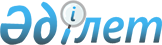 Об утверждении бюджета Акрапского сельского округа на 2023-2025 годыРешение Кобдинского районного маслихата Актюбинской области от 28 декабря 2022 года № 278
      В соответствии с пунктом 2 статьи 9-1 Бюджетного кодекса Республики Казахстан, статьей 6 Закона Республики Казахстан "О местном государственном управлении и самоуправлении в Республике Казахстан", Кобдинский районный маслихат РЕШИЛ:
      1. Утвердить бюджет Акрапского сельского округа на 2023-2025 годы, согласно приложениям 1, 2 и 3 соответственно, в том числе на 2023 год в следующих объемах:
      1) доходы - 38 299,3 тысяч тенге, в том числе:
      налоговые поступления - 1650 тысяч тенге;
      неналоговые поступления - 0 тенге;
      поступления от продажи основного капитала - 0 тенге;
      поступления трансфертов - 36 649,3 тысяч тенге;
      2) затраты - 38 985,3 тысяч тенге;
      3) чистое бюджетное кредитование – 0 тенге, в том числе:
      бюджетные кредиты - 0 тенге;
      погашение бюджетных кредитов - 0 тенге;
      4) сальдо по операциям с финансовыми активами – 0 тенге, в том числе:
      приобретение финансовых активов - 0 тенге;
      поступления от продажи финансовых активов государства - 0 тенге;
      5) дефицит (профицит) бюджета - 0 тенге;
      6) финансирование дефицита (использование профицита) бюджета – 0 тенге:
      поступление займов - 0 тенге;
      погашение займов - 0 тенге;
      используемые остатки бюджетных средств – 686 тысяч тенге.
      Сноска. Пункт 1 – в редакции решения Кобдинского районного маслихата Актюбинской области от 19.10.2023 № 74 (вводится в действие с 01.01.2023).


      2. Установить, что в доход районного бюджета зачисляются:
      налоги на собственность;
      внутренние налоги на товары, работы и услуги;
      другие неналоговые поступления в местный бюджет;
      поступления от продажи имущества, закрепленного за государственными учреждениями, финансируемыми из местного бюджета;
      плата за продажу права аренды земельных участков.
      3. Принять к сведению и руководству, что в соответствии со статьей 8 Закона Республики Казахстан "О республиканском бюджете на 2023 - 2025 годы" установлено:
      с 1 января 2023 года:
      1) минимальный размер заработной платы – 70 000 тенге;
      3) месячный расчетный показатель для исчисления пособий и иных социальных выплат, а также для применения штрафных санкций, налогов и других платежей в соответствии с законодательством Республики Казахстан – 3 450 тенге;
      3) величина прожиточного минимума для исчисления размеров базовых социальных выплат – 40 567 тенге.
      4. Учесть в бюджете Акрапского сельского округа на 2023 год объемы субвенций, передаваемых из районного бюджета в сумме 19 447 тысяч тенге.
      5. Настоящее решение вводится в действие с 1 января 2023 года. Бюджет Акрапского сельского округа на 2023 год.
      Сноска. Приложение 1 – в редакции решения Кобдинского районного маслихата Актюбинской области от 19.10.2023 № 74 (вводится в действие с 01.01.2023). Бюджет Акрапского сельского округа на 2024 год. Бюджет Акрапского сельского округа на 2025 год.
					© 2012. РГП на ПХВ «Институт законодательства и правовой информации Республики Казахстан» Министерства юстиции Республики Казахстан
				
      Секретарь Кобдинского районного маслихата 

Ж. Ергалиев
Приложение 1 к решению 
Кобдинского районного 
маслихата от 28 декабря 2022 
года № 278
Категория
Категория
Категория
Категория
Сумма, тысяч тенге
Класс
Класс
Класс
Сумма, тысяч тенге
Подкласс
Подкласс
Сумма, тысяч тенге
Наименование
Сумма, тысяч тенге
1
2
3
4
5
І. Доходы
38299,3
1
Налоговые поступления
1650
04
Налоги на собственность
509
1
Налоги на имущество
40
4
Налог на транспортные средства
469
05
Налоги на собственность
1141
3
Плата за пользованием зем участком
1141
4
Поступления трансфертов
36649,3
02
Трансферты из вышестоящих органов государственного управления
36649,3
3
Трансферты из районного (города областного значения) бюджета
36649,3
Функциональная группа
Функциональная группа
Функциональная группа
Функциональная группа
Функциональная группа
Сумма (тысяч тенге)
Функциональная подгруппа
Функциональная подгруппа
Функциональная подгруппа
Функциональная подгруппа
Сумма (тысяч тенге)
Администратор бюджетных программ
Администратор бюджетных программ
Администратор бюджетных программ
Сумма (тысяч тенге)
Программа
Программа
Сумма (тысяч тенге)
Наименование
Сумма (тысяч тенге)
1
2
3
4
5
6
II. Затраты
38985,3
01
Государственные услуги общего характера
21301,8
1
Представительные, исполнительные и другие органы, выполняющие общие функции государственного управления
21301,8
124
Аппарат акима города районного значения, села, поселка, сельского округа
21301,8
001
Услуги по обеспечению деятельности акима города районного значения, села, поселка, сельского округа
21301,8
07
Жилищно-коммунальное хозяйство
2208
3
Благоустройство населенных пунктов
2208
124
Аппарат акима города районного значения, села, поселка, сельского округа
2208
008
Освещение улиц в населенных пунктах
1092
011
Благоустройство и озеленение населенных пунктов
1116
12
Транспорт и коммуникации
900
1
Автомобильный транспорт
900
124
Аппарат акима города районного значения, села, поселка, сельского округа
900
013
Обеспечение функционирования автомобильных дорог в городах районного значения, поселках, селах, сельских округах
900
13
Другие
14575,3
9
Другие
14575,3
124
Аппарат акима города районного значения, села, поселка, сельского округа
14575,3
040
Реализация мер по содействию экономическому развитию регионов в рамках Государственной программы развития регионов до 2025 года
14575,3
15
Трансфертер
0,2
1
Трансфертер
0,2
124
Аппарат акима города районного значения, села, поселка, сельского округа
0,2
048
Возврат неиспользованных (недоиспользованных) целевых трансфертов
0,2
III. Чистое бюджетное кредитование
0
Бюджетные кредиты
0
IV. Сальдо по операциям с финансовыми активами
0
Приобретение финансовых активов
0
V. Дефицит бюджета
0
VI. Финансирование дефицита бюджета
0
Функциональная группа
Функциональная группа
Функциональная группа
Функциональная группа
Функциональная группа
Сумма (тысяч тенге)
Функциональная подгруппа
Функциональная подгруппа
Функциональная подгруппа
Функциональная подгруппа
Сумма (тысяч тенге)
Администратор бюджетных программ
Администратор бюджетных программ
Администратор бюджетных программ
Сумма (тысяч тенге)
Программа
Программа
Сумма (тысяч тенге)
Наименование
Сумма (тысяч тенге)
1
2
3
4
5
6
8
Используемые остатки бюджетных средств
686
01
Остатки бюджетных средств
686
1
Свободные остатки бюджетных средств
686
01
Свободные остатки бюджетных средств
686Приложение 2 к решению 
Кобдинского районного 
маслихата от 28 декабря 2022 
года № 278
Категория
Категория
Категория
Категория
Сумма, тысяч тенге
Класс
Класс
Класс
Сумма, тысяч тенге
Подкласс
Подкласс
Сумма, тысяч тенге
Наименование
Сумма, тысяч тенге
1
2
3
4
5
І. Доходы
45656
1
Налоговые поступления
1650
04
Налоги на собственность
954
1
Налоги на имущество
110
4
Налог на транспортные средства
844
05
Налоги на собственность
696
3
Плата за пользованием зем участком
696
4
Поступления трансфертов
44006
02
Трансферты из вышестоящих органов государственного управления
44006
3
Трансферты из районного (города областного значения) бюджета
44006
Функциональная группа
Функциональная группа
Функциональная группа
Функциональная группа
Функциональная группа
Сумма (тысяч тенге)
Функциональная подгруппа
Функциональная подгруппа
Функциональная подгруппа
Функциональная подгруппа
Сумма (тысяч тенге)
Администратор бюджетных программ
Администратор бюджетных программ
Администратор бюджетных программ
Сумма (тысяч тенге)
Программа
Программа
Сумма (тысяч тенге)
Наименование
Сумма (тысяч тенге)
1
2
3
4
5
6
II. Затраты
45656
01
Государственные услуги общего характера
20525
1
Представительные, исполнительные и другие органы, выполняющие общие функции государственного управления
20525
124
Аппарат акима города районного значения, села, поселка, сельского округа
20525
001
Услуги по обеспечению деятельности акима города районного значения, села, поселка, сельского округа
20525
07
Жилищно-коммунальное хозяйство
1600
3
Благоустройство населенных пунктов
1600
124
Аппарат акима города районного значения, села, поселка, сельского округа
1600
008
Освещение улиц в населенных пунктах
1100
011
Благоустройство и озеленение населенных пунктов
1500
12
Транспорт и коммуникации
900
1
Автомобильный транспорт
900
124
Аппарат акима города районного значения, села, поселка, сельского округа
900
013
Обеспечение функционирования автомобильных дорог в городах районного значения, поселках, селах, сельских округах
900
13
Другие
22631
9
Другие
22631
124
Аппарат акима города районного значения, села, поселка, сельского округа
22631
040
Реализация мер по содействию экономическому развитию регионов в рамках Государственной программы развития регионов до 2025 года
22631
III. Чистое бюджетное кредитование
0
Бюджетные кредиты
0
IV. Сальдо по операциям с финансовыми активами
0
Приобретение финансовых активов
0
V. Дефицит бюджета
0
VI. Финансирование дефицита бюджета
0
Функциональная группа
Функциональная группа
Функциональная группа
Функциональная группа
Функциональная группа
Сумма (тысяч тенге)
Функциональная подгруппа
Функциональная подгруппа
Функциональная подгруппа
Функциональная подгруппа
Сумма (тысяч тенге)
Администратор бюджетных программ
Администратор бюджетных программ
Администратор бюджетных программ
Сумма (тысяч тенге)
Программа
Программа
Сумма (тысяч тенге)
Наименование
Сумма (тысяч тенге)
1
2
3
4
5
6
8
Используемые остатки бюджетных средств
0
01
Остатки бюджетных средств
0
1
Свободные остатки бюджетных средств
0
01
Свободные остатки бюджетных средств
0Приложение 3 к решению 
Кобдинского районного 
маслихата от 28 декабря 2022 
года № 278
Категория
Категория
Категория
Категория
Сумма, тысяч тенге
Класс
Класс
Класс
Сумма, тысяч тенге
Подкласс
Подкласс
Сумма, тысяч тенге
Наименование
Сумма, тысяч тенге
1
2
3
4
5
І. Доходы
45656
1
Налоговые поступления
1650
04
Налоги на собственность
954
1
Налоги на имущество
110
4
Налог на транспортные средства
844
05
Налоги на собственность
696
3
Плата за пользованием зем участком
696
4
Поступления трансфертов
44006
02
Трансферты из вышестоящих органов государственного управления
44006
3
Трансферты из районного (города областного значения) бюджета
44006
Функциональная группа
Функциональная группа
Функциональная группа
Функциональная группа
Функциональная группа
Сумма (тысяч тенге)
Функциональная подгруппа
Функциональная подгруппа
Функциональная подгруппа
Функциональная подгруппа
Сумма (тысяч тенге)
Администратор бюджетных программ
Администратор бюджетных программ
Администратор бюджетных программ
Сумма (тысяч тенге)
Программа
Программа
Сумма (тысяч тенге)
Наименование
Сумма (тысяч тенге)
1
2
3
4
5
6
II. Затраты
45656
01
Государственные услуги общего характера
20525
1
Представительные, исполнительные и другие органы, выполняющие общие функции государственного управления
20525
124
Аппарат акима города районного значения, села, поселка, сельского округа
20525
001
Услуги по обеспечению деятельности акима города районного значения, села, поселка, сельского округа
20525
07
Жилищно-коммунальное хозяйство
1600
3
Благоустройство населенных пунктов
1600
124
Аппарат акима города районного значения, села, поселка, сельского округа
1600
008
Освещение улиц в населенных пунктах
1100
011
Благоустройство и озеленение населенных пунктов
1500
12
Транспорт и коммуникации
900
1
Автомобильный транспорт
900
124
Аппарат акима города районного значения, села, поселка, сельского округа
900
013
Обеспечение функционирования автомобильных дорог в городах районного значения, поселках, селах, сельских округах
900
13
Другие
22631
9
Другие
22631
124
Аппарат акима города районного значения, села, поселка, сельского округа
22631
040
Реализация мер по содействию экономическому развитию регионов в рамках Государственной программы развития регионов до 2025 года
22631
III. Чистое бюджетное кредитование
0
Бюджетные кредиты
0
IV. Сальдо по операциям с финансовыми активами
0
Приобретение финансовых активов
0
V. Дефицит бюджета
0
VI. Финансирование дефицита бюджета
0
Функциональная группа
Функциональная группа
Функциональная группа
Функциональная группа
Функциональная группа
Сумма (тысяч тенге)
Функциональная подгруппа
Функциональная подгруппа
Функциональная подгруппа
Функциональная подгруппа
Сумма (тысяч тенге)
Администратор бюджетных программ
Администратор бюджетных программ
Администратор бюджетных программ
Сумма (тысяч тенге)
Программа
Программа
Сумма (тысяч тенге)
Наименование
Сумма (тысяч тенге)
1
2
3
4
5
6
8
Используемые остатки бюджетных средств
0
01
Остатки бюджетных средств
0
1
Свободные остатки бюджетных средств
0
01
Свободные остатки бюджетных средств
0